Reception Activities Week commencing – 23.3.20* Please write the book title and a comment in your child’s Reading Record for each book read at home *MondayTuesdayWednesdayThursdayFridayPhonics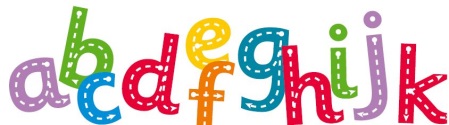 Complete an activity in the Phonics Books supplied ( appropriate to your child’s ability )Play Buried Treasurewww.phonicsplay.co.uk ( Phase 3 )Complete an activity in the Phonics Books supplied ( appropriate to your child’s ability )Play some Phonics games on Busy Thingswww.busythings.co.ukComplete an activity in the Phonics Books supplied ( appropriate to your child’s ability )*Reading 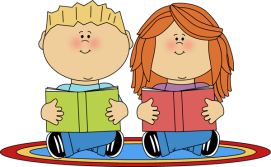 Log onto Bug Club and read your next allocated bookLog onto Bug Club and read your next allocated bookLog onto Bug Club and read your next allocated bookLog onto Bug Club and read your next allocated bookLog onto Bug Club and read your next allocated bookWriting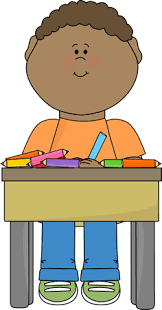 Write about what you did at the weekend and draw a picture in the book provided.Practise spelling your Tricky Words / put them in a sentence( list provided in pack )Complete a page in the Handwriting Book provided Choose a picture from a book and write about what you can see.Practise writing all the digraphs and trigraphs you have learnt ( list provided in pack )Maths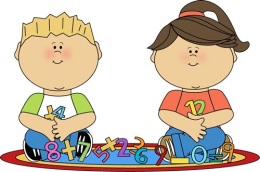 Play a Maths game with an adult Eg Snakes and Ladders, Connect 4 etc Complete an activity in the Maths Book supplied ( appropriate to your child’s ability)Practise writing your numbers the right way round Complete an activity in the Maths Book supplied ( appropriate to your child’s ability)Play some Maths  games on Busy Thingswww.busythings.co.ukBook of the Week – The Three Little Pigs       Book of the Week – The Three Little Pigs       Book of the Week – The Three Little Pigs       Book of the Week – The Three Little Pigs       Book of the Week – The Three Little Pigs       Book of the Week – The Three Little Pigs       Suggested additional activitiesDesign your own book cover, including the title, for The Three Little Pigs storyMake a house out of junk modelling Make a Wanted poster for the Big Bad Wolf Make some puppets and act out the storyMake a wolf mask 